Н А К А З Від 20.02.2019   № 50Про затвердження інструкцій з охорони праці в Управлінні освіти	На виконання Закону України „Про охорону праці”, згідно ДНАОП 0.00-8.03-93  п. 4.3 „Положення про розробку інструкцій з охорони праці”, затвердженого наказом Держнаглядохоронпраці від 29.01.98 № 9, з метою профілактики виникнення аварій, пожеж, загибелі і травмування працівників Управління освіти під час виконання ними службових обов’язківНАКАЗУЮ:Затвердити та ввести в дію наступні інструкції з охорони праці в Управлінні освіти: Інструкція з охорони праці №1 «Програма вступного інструктажу для працівників Управління освіти» (додаток 1). Інструкція з охорони праці № 2 «Під час виконання службових обов’язків за межами приміщень Управління освіти» (додаток 2).Інструкція з охорони праці №3 «Про заходи пожежної безпеки» (додаток 3). Інструкція з охорони праці №4 «Під час роботи на копіювальних апаратах» (додаток 4). Інструкція з охорони праці №5 «При експлуатації побутових холодильників» (додаток 5). Інструкція з охорони праці № 6 «При роботі на комп’ютері» (додаток 6). Інструкція з охорони праці № 7 „Для заступника начальника Управління освіти”(додаток 7). Інструкція з охорони праці № 8 «Для головного спеціаліста» (додаток 8). Інструкція з охорони праці №9 «Для завідувача районного методичного центру» (додаток 9). Інструкція з охорони праці №10 «Для методиста районного методичного центру» (додаток 10). Інструкція з охорони праці №11 «Для секретаря-друкарки» (додаток 11). Інструкція з охорони праці №12 «Для завідувача лабораторії комп’ютерних технології в освіті» (додаток 12). Інструкція з охорони праці №13 «Для інженера-програміста» (додаток 13). Інструкція з охорони праці №14 «Для начальника господарчої групи» (додаток 14). Інструкція з охорони праці №15 «Для інженера-економіста» (додаток 15). Інструкція з охорони праці № 16 «Для інженера» (додаток 16). Інструкція з охорони праці №17 «Для водія» (додаток 17). Інструкція з охорони праці №18 «Для інженера з охорони праці» (додаток 18).Інструкція з охорони праці №19 «Для головного бухгалтера» (додаток 19). Інструкція з охорони праці №20 «Для заступника головного бухгалтера» (додаток 20). Інструкція з охорони праці № 21 «Для бухгалтера» (додаток 21).  Інструкція з охорони праці №22 «Для вчителя-логопеда» (додаток 22).  Інструкція з охорони праці №23 «Для прибиральника службових приміщень» (додаток 23). Інструкція з охорони праці №24 «Для сторожа господарчої групи» (додаток 24). Інструкція з охорони праці №25 «Для сторожа централізованої бухгалтерії» (додаток 25). Інструкція з охорони праці №26 «Про порядок дії персоналу у разі виникнення аварійних та надзвичайних ситуацій, а також пожеж» (додаток 26). Інструкція №27 «З електробезпеки» (додаток 27).Керівникам структурних підрозділів Управління освіти провести позаплановий інструктаж з охорони праці з працівниками згідно затвержених інструкцій.	      До 01.03.2019Інженеру з охорони праці Ковтун К.Б. здійснити контроль за проведенням позапланових інструктажів з працівниками Управління освіти.  4.  Завідувачу ЛКТО Остапчук С.П. розмістити даний наказ на сайті Управління освіти.                                                                                                                   До 23.02.2019   5.   Контроль за виконанням  наказу покласти на заступника начальника Управління освіти О.В. Прохоренко.   Начальник Управління освіти			 	                          О.С. НижникЗ наказом ознайомлені:Прохоренко О.В.Ковтун К.Б.Остапчук С.П.Лашина Н.В.Ковтун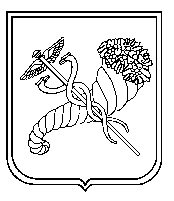 